УтвърждавамИзпълнителен директор   Петър СеферовП Р И С Т А Н И Щ Е    В А Р Н А    Е А ДД О К У М Е Н Т А Ц И ЯЗА УЧАСТИЕ В ОБЩЕСТВЕНА ПОРЪЧКА№ СО-4A-18Ремонт на главен площадков водопровод за водоснабдяване и противопожарни нужди, пристанище Варна - изтокгр. Варна, 19 юни 2018 г.СЪДЪРЖАНИЕОбява за обществена поръчка на стойност по чл. 20, ал. 3 от Закона за обществените поръчки, по образец на Агенцията за обществени поръчки.Указания за провеждане на процедурата и подготовка на оферта.Критерии за оценка на оферти и начин за определяне на тежестта им в комплексната оценка.Техническа спецификация.Проект на договор.Образци:Заявление за участие;Административни сведения;Декларации;Техническо предложение;Ценово предложение.Приложение – прогнозна количествена сметка.Процедурата се провежда на основание:Одобрена документация за откриване на процедурата от Председателя на Съвета на директорите, съгласно Правилата за работа на Съвета на директорите;Чл. 20, ал. 3, по реда на чл. 186 и сл. от Закона за обществените поръчки (ЗОП).Указания за провеждане на процедурата и подготовка на офертаПРЕДМЕТ И ОБХВАТ НА ОБЩЕСТВЕНАТА ПОРЪЧКА. ОПИСАНИЕТези указания определят правилата за подготовка на оферта и изискванията към участниците в процедура № СО-4А-18 “Ремонт на главен площадков водопровод за водоснабдяване и противопожарни нужди, Пристанище Варна - изток“.Възложител и организатор на процедурата е Изпълнителният директор на “Пристанище Варна” ЕАД, седалище и адрес на управление: гр. Варна, пл. “Славейков” № 1. Провеждането на процедурата се извършва в Административната сграда на Възложителя. Вид на процедурата – възлагане на обществена поръчка чрез събиране на оферти с обява, при условията и реда на чл. 186 и сл. от ЗОП.Вид на поръчката: строителство. Основен CPV (Common Procurement Vocabulary) код: 
45231300 и 45232150, съгласно Общия терминологичен речник, приет с Регламент (ЕО) 
№ 2195/2002.Кратко описание: Ремонт на главен площадков водопровод за водоснабдяване и противопожарни нужди, пристанище Варна - изток, част от пристанищната инфраструктура, за нуждите на „Пристанище Варна“ ЕАД по изпълнение на договор № 30/30.05.2006 г. с Министъра на транспорта, информационните технологии и съобщенията. Техническата спецификация и прогнозна количествена сметка са одобрени от Държавно предприятие „Пристанищна инфраструктура“ (ДППИ).Прогнозна стойност: до 260 000 лева без ДДС, с включени непредвидени разходи, съгласно текуща корекция на Инвестиционна програма на „Пристанище Варна“ ЕАД, за сметка на ДППИ. В случай че участник оферира по-висока стойност, той ще бъде предложен за отстраняване от процедурата, на основание чл. 107, т. 1 и/или т. 2, буква „а“ от ЗОП, тъй като не отговаря на предварително обявените условия на поръчката.За всяка посочена марка, модел, стандарт, или др. подобни от Възложителя, следва да се счита, че е добавено „или еквивалент“, съгласно изискванията на чл. 48, ал. 2 и чл. 49, ал. 2 от ЗОП.За неуредените въпроси по настоящата документация се прилагат разпоредбите на Закона за обществените поръчки (ЗОП) и Правилника за прилагане на Закона за обществените поръчки (ППЗОП).ПОКАНА ЗА УЧАСТИЕПокана за участие в процедура № СО-4А-18 “Ремонт на главен площадков водопровод за водоснабдяване и противопожарни нужди, Пристанище Варна - изток“ е отправена до всички заинтересовани кандидати, с обява в Регистъра за обществени поръчки (РОП) и публикувана документация в Профила на купувача на Възложителя на адрес: http://port-varna.bg/index.php?l=2&m=4&p=22.СЪДЪРЖАНИЕ НА ОФЕРТА ЗА УЧАСТИЕ В ПРОЦЕДУРАТАПапка „Административни документи. Критерии за подбор“:Заявление за участие (по образец). Декларация за конфиденциалност по преценка на участника, съгласно чл. 102 от ЗОП като информация във връзка с наличието на търговска тайна (хипотези на конфиденциалност – единични цени, анализи и др. подобни. Общата стойност на ценовото предложение и техническото предложение не попадат в обхвата на конфиденциалност).Опис на документите, които се съдържат в офертата, подписан и подпечатан от участника.Кратко представяне на участника. При участници обединения – копие на договора за обединение и декларация за регистрация, в случай че бъде определен за изпълнител;Приложени документи и доказателства, както следва:Справка за административни сведения (по образец); Декларации по образец, съгласно изискванията на Регламент (ЕС) 2016/679, ЗМИП и ЗИФОДРЮПДРСЛТДС;Лично състояние: Липса на основания за отстраняване от процедурата, съгласно изискванията на чл. 54, ал. 1 и чл. 55, ал. 1 от ЗОП (декларация по образец) или приложени доказателства за предприети мерки за доказване на надеждност;Правоспособност за упражняване на професионална дейност: Копие от удостоверение за вписване в Централния професионален регистър на строителя, трета група строежи от втора категория, включително и валиден контролен талон;Икономическо и финансово състояние:Копие от баланс за последните три приключени финансови години, в случай че не са публикувани в Търговския регистър. Справка за общия оборот и за оборота в сферата, попадаща в обхвата на поръчката, съгласно образец в приложение;Застраховка „Професионална отговорност“ – копие на валидна застрахователна полица, съгл. изискванията на чл. 171 и чл. 172 от ЗУТ.Технически и професионални възможности:Списък с изпълнени обекти идентични или сходни с предмета на поръчката(строителство или ремонт на ВиК в пристанищна инфраструктура или стратегически обекти),, за последните 5 (пет) години от датата на подаване на офертата, съгласно справка - декларация по образец. Минимално изискване – наличие на поне 3 (три) изпълнени обекта, удостоверени за добро изпълнение от съответния Възложител;Валиден сертификат за управление на качеството БДС EN ISO 9001:2015, съгласно европейските стандарти или еквивалент;Валиден сертификат за управление на околната среда БДС EN ISO 14001:2015, съгласно европейските стандарти или еквивалент.Папка „Техническо предложение“: Техническо предложение (по образец) за изпълнение на поръчката, в пълно съответствие с приложена Техническа спецификация на Възложителя, както следва:Срок за изпълнение;Срок на гаранционно обслужване за СМР и оборудване;Качествени параметри, съгласно изискванията на Раздел „Критерии за оценка“:Кратко описание на произхода на основните строителни материали, елементи и съоръжения, които ще бъдат използвани при изпълнение на поръчката;Описание на техническото изпълнение – начин на изпълнение;Организация на персонала.Декларация и протокол за оглед.Плик „Ценово предложение“ - непрозрачен плик, обозначен с надпис „ЦЕНОВО ПРЕДЛОЖЕНИЕ” и името на участника. В плика се поставя папка със следните документи:Ценово предложение (по образец) за изпълнение на поръчката в пълно съответствие с Техническата спецификация и количествена сметка на Възложителя, към което са посочени:Обща стойност на ценовото предложение, в лева без ДДС. Стойност на непредвидени разходи, съгласно изискванията на Възложителя;Изготвена количествено – стойностна сметка, с посочени единични цени в лева без ДДС за отделните видове работи, които включват всички разходи за транспорт, доставка, монтаж, материали, консумативи и труд, в съответствие с действащите трудови норми за отрасъл „Строителство“;Приложен подробен анализ на ценообразуване, съгласно изискванията на ДППИ: допълнителни разходи за труд – до 100 %; допълнителни разходи за механизация – до 50 %; часова ставка за труд – не по - голяма от средната за отрасъл „Строителство”; доставно - складови разходи – до 10 %; печалба – до 10%;Посочени условия на плащане – чрез директен банков превод в лева при схема за плащане, включваща следните възможни етапи: Авансово плащане в размер до 30 % в срок до 7 (седем) календарни дни след подписване на договора за изпълнение на поръчката; Окончателно плащане в срок до 30 (тридесет) календарни дни след подписване на окончателните приемно - предавателни протоколи за изпълнение и издадена фактура в оригинал.ПРЕДСТАВЯНЕ НА ОФЕРТА ЗА УЧАСТИЕ В ПРОЦЕДУРАТА Офертата се представя на български език, подписана от лице с представителна власт или изрично упълномощено с нотариално пълномощно лице, в съответствие с регистрацията в Агенцията по вписванията и подпечатана с представителния печат. Когато към офертата се прилагат копия, същите се заверяват за тяхната истинност с надпис “вярно с оригинала” и подпис.Предаване на офертата:Оферта за участие в процедура № СО-4А-18 “Ремонт на главен площадков водопровод за водоснабдяване и противопожарни нужди, пристанище Варна - изток“  се приема в запечатана непрозрачна опаковка;По офертата не се допускат никакви вписвания между редовете, изтривания или корекции, освен ако не са заверени с подписа на лицето/лицата, упълномощени от участника, които го представляват, както и с печата на дружеството;Върху плика е необходимо да бъде написано наименованието на процедурата, името на участника, адрес за кореспонденция, лице за контакт - телефон и електронна поща;При приемане на офертата върху плика се отбелязват поредния номер, дата и час на получаване, съгласно електронния регистър на “Пристанище Варна” ЕАД.ГАРАНЦИЯ ЗА ИЗПЪЛНЕНИЕ НА ДОГОВОРА  	1. Определеният за изпълнител участник представя гаранция за добро изпълнение на поръчката, непосредствено преди сключване на договора, в размер на 3 % от стойността му, разпределена както следва: 1.1. внесена парична сума, или банкова гаранция, или застраховка в размер на 2,5 %; 1.2. внесена парична сума, или банкова гаранция, или застраховка в размер на 0,5 %;	2. Гаранцията се възстановява след изпълнение клаузите на сключения между страните договор, както следва:2.1. гаранцията по т. 1.1. се връща след изпълнение на обекта, но не по-рано от 3 (три) месеца от датата на окончателния тристранен констативен протокол;2.2. гаранцията по т. 1.2. се възстановява след изтичане на гаранционния срок за СМР. ДОПЪЛНИТЕЛНИ ПРАВИЛА И УСЛОВИЯ Разходите, свързани с изготвяне и предаване на офертите са за сметка на участниците. Възложителят при никакви условия няма да участва в тези разходи, независимо от начина на провеждане и от изхода на процедурата. При възникване на непредвидими и непреодолими обстоятелства Възложителят си запазва правото да прекрати процедурата с мотивирано решение.КРИТЕРИИ ЗА ОЦЕНКА НА ОФЕРТИТЕ. НАЧИН НА ОПРЕДЕЛЯНЕ НА ТЕЖЕСТТА ИМ В КОМПЛЕКСНАТА ОЦЕНКАМетодика за определяне на комплексната оценка - оптимално съотношение качество/цена, Оптималното съотношение качество/цена се оценява въз основа на показатели, включващи качествени аспекти, свързани с предмета на обществената поръчка - организация и професионална компетентност на персонала и начин на изпълнение.Относителна тежест на отделните показатели:Техническо предложение - Организация на персонала и начин на изпълнение = 40 % тежест в общата оценка.Ценово предложение - Ценови показател = 60 % тежест в общата оценка.Методика за определяне на оценката:1. Определяне на оценката по показателя Техническо предложение - Организация на персонала и начин на изпълнение (ТП). В протоколите от своята работа, комисията излага мотивите си за поставената оценка по всеки един от елементите на експертната оценка, посочени в таблицата по-долу.За целите на оценката, съгласно посоченото по-долу:„Ясно описание” е термин за целите единствено на настоящата документация, който означава описание, което показва високо ниво на познаване на спецификата на обекта и дейностите, като отговаря едновременно на следните условия:не се ограничава до препис на посоченото в Техническите спецификации;не се ограничава единствено до обикновено изброяване на предвидени дейности/поддейности, а представя информацията по начин, обосноваващ последователността, технологията и методите на изпълнение, от гледна точка на опита на участника и при съобразяване със спецификата на обекта в качеството му на пристанищна инфраструктура и стратегически обект;посочва други факти, имащи отношение към повишаване качеството на изпълнение на поръчката и надграждане на предвидените технически спецификации и изисквания;„Конкретно” е термин за целите единствено на настоящата документация, който означава описание, което показва високо ниво на познаване на спецификата на обекта и дейностите, като отговаря едновременно на следните условия:не се ограничава до препис на посоченото в Техническите спецификации;съобразено е със спецификата на настоящата обществена поръчка, съгласно посоченото в документацията за участие, в т.ч. всички нейни приложения;се отнася до мерки/средства/техники/подходи и пр., които са изцяло в обхвата на контрол на изпълнителя и зависят от негови действия;обосновава възможности за качествено изпълнение на всички дейности, съгласно настоящата документация;не съдържа текстове или препратки, или други позовавания, които се отнасят до друга обществена поръчка/обект/предмет или други обстоятелства, различни от настоящата поръчка.Липсата на някой от елементите по-горе, които кумулативно обосновават наличието на ясно/конкретно описание, се приема като липса на съответното обстоятелство, съгласно посоченото в таблицата. В протоколите на комисията се посочват конкретните мотиви относно наличието/липсата на ясно/конкретно описание, като обосновават детайлно наличието на всеки един от елементите, които кумулативно обосновават поставената оценка, съгласно дефиницията.В протоколите от своята работа комисията мотивира всяка от поставените оценки, като аргументира поставената оценка, на база на таблицата, посочена по-долу и обосновава наличието/липсата на съответното обстоятелство, като взема предвид всички изисквания на настоящата документация, в т.ч. приложенията към нея.Оценката по този показател се определя и се мотивира на база на приложената по-долу таблица:Мотивите на комисията представляват и кратко описание на офертите на участниците, доколкото съдържат конкретни позовавания на съдържанието на офертата.2. Определяне на оценката по показателя Ценово предложение - Ценови показател (ЦП). Оценката по показателя се формира по следната формула:ЦП1 = (ЦП1 min/ЦП1i) х 100, където:ЦП1min – най-ниската предложена обща цена;ЦП1i - обща цена на офертата, предложена от съответния участник.3. Определяне на комплексната оценка на офертатаКомплексната оценка на офертата се определя по следната формула:КО= (ТП х 40%)+(ЦП х 60%)4. Проверка за наличие на хипотезата по чл. 72 от ЗОППреди извършване на оценката по ценовия показател, съгласно методиката за оценка на офертите, комисията извършва проверка за наличието на хипотезата по чл. 72 от ЗОП, по отношение на общата стойност на ценовото предложение. При констатиране наличието на хипотезата по чл. 72, комисията изисква обосновка от съответния участник. Правомощията на комисията са съгласно изискванията на ЗОП. ТЕХНИЧЕСКА СПЕЦИФИКАЦИЯЗа изпълнение на обект:„Ремонт на главен площадков водопровод за водоснабдяване и противопожарни нужди, Пристанище Варна - изток”І. Обща част:Обектът се намира на територията на пристанище Варна - изток и предвижда цялостна подмяна на главен водопровод, стари пожарни хидранти и изграждане на шахти.ІІ. Съществуващо положение:Обектът обхваща четири зони, от „Нова битова сграда” до „Ремонтна работилница”, пожарни хидранти около Магазия №4, пожарни хидранти около Магазия №1 и свързване на подменени водопроводи през коловозите зад Магазия №3. Клоновете от площадковата водопроводна мрежа са чугунени с диаметри ф220 и ф110, съответно характеризиращи се с голямо собствено тегло (дебелостенни), крехки, със сравнително надежни връзки и с дълъг период на експлоатация. Необходимо е да се монтират водомери и нови шибърни кранове по съответните клонове с нужните диаметри.ІІІ. Технически изисквания:Ще се подменят морално остарели и ремонтнонепригодни чугунени тръби от водопроводната мрежа с ПЕВП (полиетилен висока плътност), стари пожарни хидранти и изграждане на нови пожарни хидранти, с по-добри показатели по участъци както следва:I участък – Да се изгради нов главен водопровод от ПЕВП тръби ф160 с дължина 370 метра. Трасето на стария водопровод е от чугун с вътрешен диаметър 200мм и преминава под няколко жп коловоза, което налага използването на безизкопна технология чрез подмяна на водопровода по метода „тръба в тръба” за подобряване на водопроводния клон с минимални разрушения на съществуващата надземна инфраструктура. Съществуващите шахти ще се разрушат и ще се изградят наново с подсилен фундамент, с цел да се изкопае участък, през който ще се пробутва новият полиетиленов тръбопровод. Ще се изгради нов водопровод за включване на автомивка, с ПЕВП ф50 до сборна шахта и ПЕВП ф32 за автомивка, на който ще се постави в двата края топлоизолация 10см за външен монтаж. Ще се изгради изцяло ново трасе до хекелбан за ГСМ и ще се монтират пожарни хидранти. Необходимо е да е разбиват участъци от асфалтобетонови и стоманобетонови настилки по трасето на водопровода и след това да се възстановят до проектното им експлоатационно състояние.II участък – Ще се изгради нов водопровод ПЕВП ф110 с дължина 160 метра до Магазия №4 и да се монтират надземни пожарни хидранти. Поставянето на тръбите ще се извърши с изкопни работи и възстановяване на настилката. Да се монтират и спирателни кранове в началото и края на участъка.III участък – Да се изгради нов водопровод от ПЕВП тръби ф110 с дължина 330 метра и да се монтират нови надземни пожарни хидранти до Магазия №1. Поставянето на тръбата ще се осъществи с разбиване на съществуващата бетонна настилка, изкопни работи, обратен насип и възстановяване на настилката с армиран сулватоустойчив бетон. Да се монтират и спирателни кранове и да се изгради водопроводна връзка от новоизградения водопровод  към Магазия №1 с ПЕВП ф25.IV участък  – Да се изгради нов водопровод от ПЕВП тръби ф160 с дължина 45 метра за свързване на вече подменените водопроводи около Магазии №2 и 3, подменен водопровод зад Магазия №5 и подменен водопровод за „Склад тилова механизация”. Новото трасе минава през коловозите между Магазии №3 и №5, което налага хоризонтално сондиране с обсадта тръба от ПЕВП ф200 и изтегляне на ПЕВП тръба ф160 през нея. Също така трябва да се изгради ревизионна шахта между двата коловоза и да се свърже тръбата с тази към „Склад тилова механизация”. Да се монтират нужните спирателни кранове за всички връзки и да се изградят нови ревизионни шахти в двата края на трасето с усилени фундаменти.За успешното постигане на целта и за да се гарантира качеството на извършените ремонтни дейности, всички СМР предвидени в прогнозната количествената сметка трябва да се изпълнят при спазване на действащите технически нормативни изисквания за съответния вид работа.Минимални изисквания:- Да се използва сулфатоустойчив бетон В30 (С25/30) за опорните блокове, за водомерна шахта и за възстановяване на стоманобетоновата настилка;- Ревизионните шахти да се изградят от бетонови пръстени ф1600мм с височина до 2,0м., с двойно армирана фундамента плоча, с минимална дебелина 35 см, плочата да бъде по-голяма от самата шахта и да се остави дренажен отвор, запълнен с дребен филц;- Стоманобетонните шахти с размер 200х200см и дълбочина до 200см, да се изградят със стени 25см, двойно армирани с N12 през 20см, есове конструктивно N8 35см, фундаментна плоча и горна плоча с дебелина 30см двойно армирани с N16 през 20см. Отвора за капака допълнително да се усили с армировка N16. В четирите ъгъла да се монтират стремена N8 22х22см през 20см, с конструктивно сгъстяване в долния край.- Обратния насип около новоизградените шахти да се изпълни от пясък;- Капаците за ревизионните шахти да бъдат с минимален вътрешен отвор ф690 и с клас по натоварване - D400;- За възстановяване на асфалтовите настилки да се ползва асфалт с полимерни добавки;- Челните заварки да се отразяват в заваръчен днивник;- Да се изпитват новите участъци преди дезинфекция и присъединяване към водопроводната мрежа в пристанището (72-часова проба с повишено налягане в изпитвания участък);- Да се извърши дезинфекция на новоизградените водопроводи;- Да се направи геодезическо заснемане и екзекотивен чертеж на новоизграденото трасе, на което да се отразят спирателните кранове, както и ревизионните шахти.IV. Други изисквания:Доставката на всички материали, осигуряването на необходимите машини и оборудване, специални уреди и приспособления за извършване на видовете дейности за изпълнение на обекта, е задължение на Изпълнителя и са за негова сметка.След приключване на работата, Изпълнителят почиства щателно строителната площадка и транспортира отпадъците до регламентирани депа. Изпълнителят носи пълна отговорност за:Щети, нанесени на имуществото на Възложителя и/или трети лица по време на строителството;Спазване на изискванията за осигуряване на безопасни и здравословни условия на труд и опазване на околната среда. Всички материали, елементи и резервни части, влагани в обекта, да бъдат придружени с необходимата документация, съгласно Наредбата за съществени изисквания. Същите преди да бъдат вложени в обекта да се съгласуват с Възложителя. Не се допуска замяната на един вид материал, като вид, геометрични размери и физико-механични характеристики с друг материал, без съгласието на Възложителя. Тези от тях, които не покриват и не удоволетворяват якостните изисквания и имащи дефекти, като изкривявания, отчупвания, пукнатини, както и елементи имащи отклонения от проектните геометрични размери извън нормативно допустимите такива, да не се допускат за влагане в обекта. Същото се отнася и за отделните промени на детайли и технологии на изпълнение.V. Срок за изпълнение:	Не повече от 60 календарни дни, считано от датата на писмено уведомяване за осигурени технически условия за работа на обекта.VI. Гаранционен срок:	За СМР – да бъде посочен задължително в години, но не по-малко от определените минимални гаранционни срокове, посочени в Наредба № 2 от 31.07.2003 г. за въвеждане в експлоатация на строежите в Република България и минимални гаранционни срокове за изпълнени строителни и монтажни работи, съоръжения и строителни обекти.	За оборудване – да бъде посочен задължително в години, но не по-малко от определените минимални гаранционни срокове, посочени в Наредба № 2 от 31.07.2003 г. за въвеждане в експлоатация на строежите в Република България и минимални гаранционни срокове за изпълнени строителни и монтажни работи, съоръжения и строителни обекти.VII. Изисквания към участниците:	1. Квалификационни изисквания към участниците - да имат изпълнени дейности с предмет и обем, идентични или сходни с тези на поръчката, в качеството му на стратегически обект.	2. За оглед на обекта: отговаря Организатор поддръжка сгради и съоръжения отдел „Поддръжка на пристанищна инфраструктура” (ППИ), Пристанище Варна - изток, при спазване на изискванията за контрол на достъп в „Пристанище Варна” ЕАД, за провеждане на оглед на стратегически обект и необходими документи, както следва:	2.1. Документ за самоличност;	2.2. Конкретно пълномощно на лицето като представител на кандидата за участие в процедурата;	2.3. Подписване на протокол за извършен оглед.	3. Застраховки с покритие, съответстващо на обема и характера на поръчката:	3.1. Застраховка „Професионална отговорност”, съгласно изискванията на чл. 171 и чл. 172 от Закона за устройство на територията.	3.2. Застраховка „Трудова злополука” на работниците и служителите ангажирани в обекта.VIII. Мероприятия по безопасност:	Забранено е допускането на външни лица на работните площадки. На опасните места да се поставят табели по техника на безопасност и предупредителни знаци. По време на работа да се спазват стриктно изискванията гарантиращи безопасни условия на труд.Изготвена е прогнозна количествена сметка. За изпълнение на обекта да се включат непредвидени разходи в размер на 10 %, при необходимост от извършване на допълнителни количества и/или строително-монтажни работи.ДОГОВОР№ СО-4А-18“Ремонт на главен площадков водопровод за водоснабдяване и противопожарни нужди, Пристанище Варна - изток“Днес, ................2018 г. в град Варна между страните:“ПРИСТАНИЩЕ ВАРНА”  ЕАД,седалище и адрес на управление: гр. Варна, пл. “Славейков” № 1; тел. 052/692-232; факс 052/632-953; 
e-mail: headoffice@port-varna.bg; ЕИК 103061301, представлявано от Петър Сеферов - Изпълнителен директор, наричано по-долу ВЪЗЛОЖИТЕЛ     и„..............................” .....................,седалище и адрес на управление: гр. .............., ул. ..........................; тел. ..........., факс .........................; e-mail:..............; ЕИК ........................., представлявано от ................... – ................., наричано по-долу ИЗПЪЛНИТЕЛна основание:- Докладна записка рег. № 452/17.05.2018 г. от Организатор „Поддръжка сгради и съоръжения“, отдел „Поддръжка на пристанищна инфраструктура”;- Одобрена докладна записка с рег. № СД …/…..2018 г. на Изпълнителния директор от Председателя на Съвета на директорите, съгласно Вътрешните правила за работа на СД;- Обява на Възложителя с рег. № ...../..........2018 г. за откриване и провеждане на обществена поръчка № СО-4А-18; Протокол от дейността на Комисия, утвърден от Възложителя;Документи, съгласно изискванията на чл. 112, във връзка с чл. 183 от ЗОП:Удостоверения за липса на обстоятелства по чл. 54, ал. 1 и чл. 55, ал. 1 от ЗОП, съгласно чл. 67, ал. 6 от ЗОП;Представена гаранция за изпълнение на договора, общо в размер на ……….. лв., както следва – парична, или банкова или застраховка - в размер ………….. лв. и парична, или банкова или застраховка в размер на …… лв.,се сключи настоящият договор за следното:І. ПРЕДМЕТ НА ДОГОВОРА Възложителят възлага, а Изпълнителят приема да извърши срещу заплащане със собствени материали, техника и човешки ресурси изпълнение на обект: Ремонт на главен площадков водопровод за водоснабдяване и противопожарни нужди, Пристанище Варна - изток, съгласно Техническа спецификация на Възложителя, Техническо и Ценово предложение към оферта рег. 
№ ………./……..2018 г. на Изпълнителя, при условията на настоящия договор.ІІ. СРОКОВЕ ЗА ИЗПЪЛНЕНИЕ И ПРИЕМАНЕ НА ДОГОВОРА1. Изпълнителят се задължава да изпълни предмета на настоящия договор в срок до …… (…..) календарни дни, считано от датата на писмено уведомяване за осигурени технически условия за работа.2. Срокът по т. 1 се удължава с времето на непроизводителните престои поради лоши МТУ, експлоатационна заетост на работната площадка или неосигурени технически условия от страна на Възложителя. За удължаване на срока се съставя констативен протокол, подписан от упълномощени представители на Възложителя и Изпълнителя. 3. Предметът на договора се счита за осъществен, след приключване на следната процедура:3.1. изпълнение на обекта, съгласно Техническа спецификация на Възложителя, Техническо и Ценово предложение към оферта рег. № ……/…….2018 г. на Изпълнителя;3.2. проведен предварителен и входящ контрол от Възложителя на основните строителни материали, елементи и съоръжения;3.3. съгласуване и след одобрение извършване на допълнителни количества и/или непредвидени работи. За извършването на непредвидени видове работи се съставя мотивиран констативен протокол, подписан от упълномощени представители на Възложителя и Изпълнителя;3.4. представено писмено уведомление от Изпълнителя до Възложителя за приключване на СМР, приложения към което са 2 (два) оригинални екземпляра от изготвени досиета на обекта, съгласно Наредба № 3 от 31.07.2003 г. и Закона за устройство на територията;3.5. подписан двустранен констативен протокол за окончателно изпълнение на договора между Възложителя и Изпълнителя.ІІІ. ЦЕНИ. НАЧИН НА ПЛАЩАНЕ1. Общата стойност на Ценовото предложение на Изпълнителя (в приложение) е в размер на ………. лева (………………). ДДС се начислява допълнително.2. Единичните цени в лева без ДДС и принципите на ценообразуване за отделните видове работи са представени в таблична форма – количествено-стойностна сметка със съпътстващи анализи (в приложение) и са твърдо договорени за срока на изпълнение на настоящия договор.3. Стойността на обема извършени работи извън посочените в количествено-стойностната сметка (допълнителни количества и/или непредвидени работи) ще бъде формирана на база действително технологично необходими, съгласувани и извършени количества, съгласно единичните цени по т. 2 и принципите на ценообразуване в съпътстващите им анализи.4. Общата стойност за изпълнение на обекта по настоящия договор, е стойността по т. 1 и т. 3, но не повече от утвърдения бюджет по текуща корекция на Инвестиционната програма към датата на отчитане на обекта, съгласно изискванията на ЗОП.5. Възложителят извършва плащане в полза на Изпълнителя чрез директен банков превод в лева, при следните условия и документи:5.1. Авансово плащане в размер на 30 % от стойността на договора в срок до 
7 (седем) календарни дни от датата на представена проформа фактура. Изпълнителят се задължава да издаде оригинална фактура след извършване на плащането;5.2. Окончателно плащане след цялостно изпълнение на договора, съгласно 
т. 3 на Раздел II и подписан тристранен констативен протокол за приемане на обекта между представители на ДП „Пристанищна инфраструктура” (ДППИ) и страните по договора; в срок до 
30 (тридесет) календарни дни от датата на представена от Изпълнителя фактура.ІV. ПРАВА И ЗАДЪЛЖЕНИЯ НА ВЪЗЛОЖИТЕЛЯ1. Възложителят се задължава да:1.1. заплати изпълнението на обекта от Изпълнителя, съгласно Раздел ІІІ;1.2. създаде на Изпълнителя необходимите условия за извършване на ремонтните работи, вкл. да осигури необходимото електрозахранване и водозахранване до обекта, предмет на настоящия договор;1.3. осигури достъп за персонала на Изпълнителя и издаде безплатни служебни пропуски за времето на извършване на видовете работи за района на обекта по предоставен списък, съгласно т. 1.5. на Раздел V; 1.4. проведе инструктаж на персонала на Изпълнителя /по списък - т. 1.5. на Раздел V/ за техника на безопасност и противопожарна охрана, съобразно условията за работа в “Пристанище Варна” ЕАД.2. Възложителят има право да:2.1. осъществява контрол по изпълнение предмета на настоящия договор, съгласно Техническа спецификация за изпълнение и изискванията за качество;2.2. предварително да съгласува:2.2.1. представеното от Изпълнителя подробно описание на произхода на основните строителни материали, елементи и съоръжения, които ще се използват за изпълнение на поръчката;2.2.2. извършването на допълнителни количества и/или непредвидени видове работи от Изпълнителя;2.2.3. представените от Изпълнителя допълнителни единични цени на непредвидени СМР и съпътстващи анализи, изготвени съгласно параметрите на оферта рег. № .../....2018 г.2.3. изисква представяне на допълнителни документи към изготвените от Изпълнителя досиета на обекта, съгласно изискванията на Наредба № 3 от 31.07.2003 г. и Закона за устройство на територията;2.4. приема изпълнението предмета на настоящия договор, съгласно условията на Раздел ІI.V. ПРАВА И ЗАДЪЛЖЕНИЯ НА ИЗПЪЛНИТЕЛЯ	1. Изпълнителят се задължава да:1.1. представя на Възложителя за предварително съгласуване:1.1.1. график за изпълнение на обекта, съгласно условията на Раздел II;1.1.2. подробно описание на произхода на основните строителни материали, елементи и съоръжения, които ще използват за изпълнение на поръчката;1.1.3 извършването на допълнителни количества и/или непредвидени видове работи;1.1.4. допълнителни единични цени на непредвидени СМР и съпътстващи анализи, изготвени съгласно параметрите на оферта рег. № …./…….2018 г.1.2. извърши ремонта с грижата на добрия стопанин, като спазва утвърденото Техническа спецификация на Възложителя и всички изисквания на строителните, техническите и технологичните правила, вкл. нормативната уредба за съответните дейности;1.3. изпълни възложените му в настоящия договор видове работи в пълно съответствие с всички договорени условия по оферта рег. №.../.....2018 г. и изискванията за качество, съгл. Раздел VI;1.4. използва специализирана техника, оборудване и високо квалифицирани специалисти за изпълнение на обекта;1.5. представи списък на персонала, който ще участва при изпълнение на видовете работи по настоящия договор;1.6. поема изцяло контрола по техника на безопасност и противопожарна охрана на своя персонал, след проведения инструктаж по т. 1.4. на Раздел ІV;1.7. носи отговорност пред Възложителя, ако при извършване на ремонтните работи е допуснал отклонения от изискванията предвидени в утвърдената Техническа спецификация или в нарушение на нормативната уредба за съответните дейности;1.8. осигурява ежедневен достъп на Възложителя за приемане на всички видове скрити и завършващи работи;1.9. представи писмено уведомление до Възложителя за приключване на СМР, приложения към което са 2 (два) оригинални екземпляра от изготвени досиета на обекта, съгласно Наредба № 3 от 31.07.2003 г. и Закона за устройство на територията;1.10. представи допълнителни документи при изискване от Възложителя, към представените досиета на обекта по т.1.9.;1.11. поддържа гаранционно обслужване съобразно Раздел VI; 1.12. спазва общите условия за достъп и работа на територията на „Пристанище Варна” ЕАД (достъпни на сайта на Възложителя www.port-varna.bg) – „Правилник за контролно - пропускателния режим”, „Инструкция за безопасно движение и дейност”, „Инструкция по опазване на околната среда”, „Инструкция за дейността на външни фирми извършващи строителни, монтажни и ремонтни работи ” от страна на неговите представители, служители и водачи на МПС, когато се намират в района на пристанището, „Инструкция за обработване и защита на личните данни“ и „Инструкция за действия в случай на нарушение на сигурността на личните данни“.2. Изпълнителят има право да:2.1. получи заплащане на извършените видове работи – предмет на настоящия договор, съгласно Раздел ІІІ;2.2. иска осигуряване на необходимите технически условия за изпълнение предмета на настоящия договор;2.3. получи достъп до обекта на персонала и безплатни служебни пропуски за времето на извършване на видовете работи за района на обекта по предоставен списък, съгласно т. 1.5. на настоящия раздел.3. Изпълнителят не се освобождава или ограничава задълженията си по настоящия договор поради действия или бездействия на негови съконтрагенти.VI. КАЧЕСТВО. ГАРАНЦИОННИ УСЛОВИЯ1. Изпълнителят гарантира, че обектът ще бъде изпълнен в съответствие с утвърдената Техническа спецификация на Възложителя, действащите нормативни разпоредби и няма да допусне дефекти, произлизащи от вложеното оборудване, материали, изработка или от всякакъв друг пропуск на Изпълнителя при изпълнението на настоящия договор.2. Качеството на извършените видове работи се удостоверява в подписаните между страните протоколи, съгласно Раздел ІІ, т. 3.3. Изпълнителят се задължава да отстранява за своя сметка скритите недостатъци и появилите се дефекти в гаранционен срок, както следва:      3.1. за СМР, съгл. Наредба № 2 от 31.07.2003 г. – ………..;      3.2. за вложеното оборудване – ………………….4. Възложителят ще уведомява своевременно Изпълнителя за всеки иск в рамките на гаранционния срок по т. 3.	5. След получаване на уведомлението по т. 4, Изпълнителят се задължава да започне отстраняването на появилите се недостатъци за своя сметка в срок до 3 (три) работни дни.	6. Ако Изпълнителят след като бъде уведомен по т. 4, не започне отстраняването на констатираните недостатъци и повреди, Възложителят може да пристъпи към необходимите действия за тяхното отстраняване за сметка и риск на Изпълнителя.VII. НОСЕНЕ НА РИСКА. ЗАСТРАХОВКИ1. Рискът от случайно погиване или повреждане на извършените видове работи, оборудване, материали, техника и др. подобни се носи от Изпълнителя до цялостното изпълнение, предаване и отчитане на обекта, съгласно Раздел II и Раздел III.2. Изпълнителят поддържа валидни застраховки за срока на настоящия договор, както следва:2.1. Застраховка трудова злополука на работниците и служителите, които са ангажирани по обекта;2.2. Застраховка професионална отговорност – “Обща гражданска отговорност” за вреди, причинени на трети лица, вследствие на неправомерни действия или бездействия при изпълнение на неговите задължения, съгл. чл.171 и чл. 172 от ЗУТ.VІІІ. ГАРАНЦИИ. НЕУСТОЙКИ1. Общата стойност на гаранцията за добро изпълнение на договора, е в размер на …….. (…………) лева. Гаранциите се възстановяват на Изпълнителя, в срок до 10 (десет) календарни дни както следва:1.1. внесената парична сума в размер на ……….. лева (2,5 % от стойността на договора), се връща след изпълнение на СМР, но не по-рано от 3 (три) месеца от датата на окончателния тристранен констативен протокол за приемане на обекта с представители на ДППИ;1.2. внесената парична сума в размер на …………….. лева (0,5 % от стойността на договора) се възстановява след изтичане на гаранционния срок, съгласно Раздел VI.2. В случай на забавяне изпълнението на настоящия договор, или при забавяне на изпълнението на задълженията по Раздел VI, Изпълнителят дължи безусловна неустойка на Възложителя в размер на 0,1 % за всеки започнат просрочен ден върху стойността на неизпълнената част.3. При установяване на забава с повече от 30 (тридесет) календарни дни, неустойката по т. 2 се променя на 0,5 % за всеки просрочен ден от датата на установяване.4. В хипотезите на т. 3 или в случаите на нанесена щета от страна на Изпълнителя, Възложителят има право да се удовлетвори с договорените неустойки от гаранцията за изпълнение на договора, като прихваща размера им. Тази клауза не ограничава Възложителя да потърси обезщетение от Изпълнителя за нанесени щети по време на изпълнението на настоящия договор над размера на гаранцията по т.1.5. При установяване на забава с повече от 45 (четиридесет и пет) календарни дни, Възложителят има право да усвои гаранцията за добро изпълнение като неустойка за неизпълнен договор.6. При некачествено извършване на СМР, освен задължението за отстраняване на недостатъците и/или дефектите, Изпълнителят дължи и допълнителна неустойка в размер на 10 (десет) % от стойността на некачествено извършените СМР.7. Ако недостатъците констатирани при приемане на СМР или констатирани в рамките на гаранционния срок не бъдат отстранени съгл. Раздел VI, Изпълнителят дължи и допълнителна неустойка в размер на стойността за отстраняването им.8. При установено цялостно неизпълнение на договора и след начисляване на неустойките по настоящия договор, Изпълнителят дължи и възстановяване на всички авансови плащания в срок до 10 (десет) работни дни от писменото уведомление на Възложителя.9. В случай на виновно неизпълнение на задълженията на Възложителя съобразно Раздел III от настоящия договор, същият дължи неустойка в размер на законната лихва за всеки просрочен ден, но не повече от 10 % от стойността му.ІX. ИЗМЕНЕНИЕ. ПРЕКРАТЯВАНЕ НА ДОГОВОРА1. Настоящият договор може да бъде изменен на основание чл. 116 от ЗОП.2. Действието на настоящия договор се прекратява: 2.1. след изпълнение, предаване и отчитане на обекта с ДППИ;  2.2. по взаимно писмено съгласие между страните;     2.3. при настъпване на обективна невъзможност за изпълнение на обекта.    3. Възложителят може по всяко време до завършване и предаване на обекта да се откаже от договора и да прекрати действието му. В този случай той е длъжен да заплати на Изпълнителя стойността на извършените до момента на отказа видове работи.     4. Ако стане явно, че Изпълнителят ще просрочи предаването на отделен етап или на обекта като цяло с повече от 60 (шестдесет) календарни дни или няма да извърши строителните и монтажни работи по уговорения начин и с нужното качество, Възложителят може да развали договора. В този случай Възложителят заплаща на Изпълнителя само стойността на тези работи, които са извършени качествено и могат да му бъдат полезни. За претърпените вреди Възложителят може да претендира обезщетение.     X. ОБЩИ ПОЛОЖЕНИЯ 1. Всяка от страните по настоящия договор се задължава да не разпространява информация за другата страна станала й известна при или по повод изпълнението му.2. Нищожността на някоя клауза или на допълнително договорени условия не води до нищожност на друга клауза или на договора като цяло.3. За всеки спор относно съществуването и/или действието на сключения договор, респ. във връзка с неговото нарушаване, прекратяване, изпълнение или неизпълнение, както и за всички неуредени въпроси се прилага българското гражданско и търговско законодателство.4. Представители на страните за осъществяване на контрол по изпълнение на настоящия договор са:4.1. за Възложителя – ……………………….;4.2. за Изпълнителя – …………………….…;4.3. за ДП „Пристанищна инфраструктура” – ………………………………..Неразделна част от настоящия договор са: Техническа спецификация на Възложителя, Техническо и Ценово предложение към оферта рег. № ………../………….2018 г. на Изпълнителя, вкл. и анализни цени, в съответствие с изключенията по чл. 102 от ЗОП.Настоящият договор се състави в два еднообразни екземпляра за всяка от страните.ДОГОВАРЯЩИ СЕ:ВЪЗЛОЖИТЕЛ:					                    	ИЗПЪЛНИТЕЛ:“Пристанище Варна” ЕАД                                               	 	„.......................” ............/Петър Сеферов/					         		/..................................../          Изпълнителен директор                                         			............................./Димитър Атанасов/					         		         Председател Съвет на директори                                      		СъгласувалиФинансов директорРъководител отдел „Правен“Директор, направление ТД ОБРАЗЦИ:ДО „ПРИСТАНИЩЕ ВАРНА” ЕАДпл. „Славейков” № 19000, ВарнаЗАЯВЛЕНИЕза участие в процедура № _____ ”____________________”от_________________________________________________________________наименование на участникаи подписана от_________________________________________________________________трите именав качеството му на_________________________________________________________________длъжностУВАЖАЕМИ ГОСПОДИН ИЗПЪЛНИТЕЛЕН ДИРЕКТОР,С настоящото представяме оферта за участие в обявената процедура, съгласно всички изисквания на чл. 101 от ЗОП. Заявяваме, че сме запознати с обявата, Техническата спецификация и приложенията по процедурата, като ги приемаме без възражения.Определяме следната информация като конфиденциална във връзка с наличието на търговска тайна на фирмата, съгласно чл. 102 от ЗОП: ...........................................(Хипотези на конфиденциалност – единични цени, анализи и др. подобни. Забележка: общата стойност на ценовото предложение и техническото предложение не попадат в обхвата на конфиденциалност)Прилагаме опис на документите, съдържащи се в офертата и съставляващи неразделна част от нея.___________2018 г.                  		 	_________________гр. ______________    				(име, фамилия на представляващия/те участника, подпис и печат)АДМИНИСТРАТИВНИ СВЕДЕНИЯ1. Пълно наименование на участника:2. Информация за кореспонденция: 2.1. адрес:__________________________________________________________________2.2. факс: ___________________________________________________________________2.3. e-mail: __________________________________________________________________(задължително посочване на всички данни за необходимата кореспонденция, съгласно ЗОП)3. Законен представител:    (при представителство по пълномощие - заверено по съответния ред пълномощно)4. Лице за контакти: 4.1. име, фамилия:___________________________________________________________4.2. телефон: _______________________________________________________________ 4.3. GSM: ___________________________________________________________________5. ЕИК, БУЛСТАТ и/или др. идентифицираща информация:____________________________________________________________________________6. № на разплащателна банкова сметка, банков код и обществена банка:___________2018 г.                  			 _________________гр. ______________    				(име, фамилия на представляващия/те участника, подпис и печат)Д Е К Л А Р А Ц И Япо Регламент (ЕС) 2016/679От: _______________________________________________________________________л. карта № ________________, издадена  на ________________ г. от МВР - _________,с адрес:  гр. _______________________________________________________________В качеството си на __________________________________________________________                  (управител, член на Управителния съвет, член на Съвета на директорите, едноличен търговец)на участник _________________ в процедура № _____ ”__________________________”                        (наименованието на участника)Д Е К Л А Р И Р А М, че:На основание чл. 4. ал. 1 т. 2 и т. 3 от Закона за защита на личните данни и във връзка с чл. 13 от Регламент (ЕС) 2016/679, давам съгласието си „Пристанище Варна“ ЕАД да обработва личните ми данни в качеството на администратор на лични данни при провеждане на процедури, в изпълнение на нормативните изисквания на Закона за обществените поръчки (ЗОП), Търговския закон, Закона на задълженията и договорите, Закона за държавната собственост и Правилника за реда за упражняване правата на държавата в търговските дружества с държавно участие в капитала. Известно ми е, че моите лични данни включват само изискваните по нормативен акт лични данни.3. Информиран/а съм, че:3.1. сроковете за съхранение на личните ми данни са: информация за процедури – за срок от 3 г., архивиране за срок от 5 г.;3.2. личните ми данни не се предоставят на трета страна или на друга държава, освен ако същото е изисквано по надлежен път от органи на съдебната власт (съд, прокуратура, следствени органи), или в нормативните разпоредби по т. 1;3.3. обработването на личните ми данни не е въз основа на автоматизирано вземане на решения, включително профилиране.	4. Запознат/а съм:4.1. със задължителния или доброволния характер на предоставяне на данните и последиците от отказ за предоставянето им;4.2. с правото си за достъп до личните си данни за коригиране, ограничаване и изтриване (право „да бъдеш забравен“); 4.3. правото си за възражение срещу обработването и преносимостта им.___________2018 г.                  		         _____________________________гр. ______________    		    		(име, фамилия на представляващия/те участника, подпис/и)Д Е К Л А Р А Ц И Япо чл. 59, ал. 1, т. 3 от Закона за мерките срещу изпирането на пари (ЗМИП)От: _______________________________________________________________________л. карта № ________________, издадена  на ________________ г. от МВР - _________,с адрес:  гр. _______________________________________________________________В качеството си на __________________________________________________________                  (управител, член на Управителния съвет, член на Съвета на директорите, едноличен търговец)на участник _________________ в процедура № _____ ”__________________________”                        (наименованието на участника)Д Е К Л А Р И Р А М, че:Действителен собственик по смисъла на §2, ал. 1 от ДР на ЗМИП на горепосоченото юридическо лице е/са следното физическо лице/следните физически лица:____________________________________________________________________________(име, презиме, фамилия)ЕГН: ____________________, държава: __________________________________________постоянен с адрес:  гр.  _______________________________________________________гражданство: ______________, документ за самоличност: __________________________Известно ми е, че за вписване на неверни данни в настоящата декларация подлежа на наказателна отговорност, съгл. чл. 313 от Наказателния кодекс.Забележка: Декларацията се подписва от представляващите участника – ЮЛ, съгласно вписването по актуална търговска регистрация, както и от всяко от лицата представляващи членовете на обединението___________2018 г.                  		 	_________________гр. ______________    				(име, фамилия на представляващия/те участника, подпис и печат)Д Е К Л А Р А Ц И Япо Закона за икономическите и финансовите отношения с дружествата, регистрирани в юрисдикции с преференциален данъчен режим, свързаните с тях лица и техните действителни собственици (ЗИФОДРЮПДРСЛТДС)От: _______________________________________________________________________л. карта № ________________, издадена  на ________________ г. от МВР - _________,с адрес:  гр. _______________________________________________________________В качеството си на __________________________________________________________                  (управител, член на Управителния съвет, член на Съвета на директорите, едноличен търговец)на участник _________________ в процедура № _____ ”__________________________”                        (наименованието на участника)Д Е К Л А Р И Р А М, че:	Представляваното от мен дружество по смисъла на § 1, т. 1 от Допълнителните разпоредби (ДР) на ЗИФОДРЮПДРСЛТДС: Е регистрирано / Не е регистрирано в юрисдикция с преференциален данъчен режим по смисъла на § 1, т. 64 от ДР на Закона за корпоративното подоходно облагане. Юрисдикцията с преференциален данъчен режим е: ....................................... Забележка: оставя се вярното, а ненужното се зачертава.Не съм контролирано лице / съм контролирано лице от дружество, регистрирано в юрисдикция с преференциален данъчен режим във връзка с § 1, т. 5 от ДР на ЗИФОДРЮПДРСЛТДС. Юрисдикцията с преференциален данъчен режим е: .......................................Забележка: оставя се вярното, а ненужното се зачертава.Попада в изключенията по чл. 4, т. ............. от ЗИФОДРЮПДРСЛТДС.Забележка: попълва се, ако дружеството е регистрирано в юрисдикция с преференциален данъчен режим или е свързано с лица, регистрирани в юрисдикции с преференциален данъчен режим.Запознат съм със задължението ми по § 14, ал. 1 от Предходните и заключителни разпоредби към Закона за изменение и допълнение на ЗИФОДРЮПДРСЛТДС и произтичащите от неспазването му правни последици по смисъла на § 14, ал. 1 от Предходните и заключителни разпоредби към Закона за изменение и допълнение на ЗИФОДРЮПДРСЛТДС.Известни са ми последиците, произтичащи от чл. 5, ал. 1, т. 3 от ЗИФОДРЮПДРСЛТДС, когато въз основа на неверни данни е приложено изключение на чл. 4 от същия закон.		Известно ми е, че за вписване на неверни данни в настоящата декларация подлежа на наказателна отговорност, съгл. чл. 313 от Наказателния кодекс.___________2018 г.                  		 	_________________гр. ______________    				(име, фамилия на представляващия/те участника, подпис и печат)Д Е К Л А Р А Ц И Япо чл. 54, ал. 1 и чл. 55, ал. 1 от ЗОПОт: ________________________________________________________________________л.карта № __________________, издадена  на _____________ г. от МВР - ____________, с адрес:  гр. _________________________________________________________________В качеството си на ___________________________________________________________ (управител, Изпълнителен директор, Прокурист, член на Съвета на директорите, едноличен търговец)на участник ________________________ в процедура № _____ ”____________________”                                   (наименованието на участника)ДЕКЛАРИРАМ, ЧЕ:В качеството ми на лице по чл. 40 от ППЗОП: Не съм осъждан с влязла в сила присъда за престъпления по чл. 108а (тероризъм); чл. 159а – 159г (трафик на хора); чл. 172, чл. 192а (нарушения на трудовите права); чл. 194 – 197 (кражба), чл. 198 – 200 (грабеж); чл. 201 – 208 (присвоявания), чл. 209 – 213 (измама), чл. 213а – 214а (изнудване), чл. 217, чл. 219 – 252 (против стопанството); чл. 253 – 260 (изпиране на пари), чл. 301 – 307 (подкуп); чл. 321 - 321а (участие в престъпна група) и чл. 352 – 353е (против околната среда) от Наказателния кодекс или аналогични престъпления в друга държава членка или трета страна;Не съм лишен от правото да упражнявам определена професия или дейност, съгласно законодателството на държавата, в която е извършено деянието;Не е налице неравнопоставеност по чл. 44, ал. 5 от ЗОП и не съм участвал в пазарни консултации и/или в подготовка за възлагане на поръчката;Не е налице конфликт на интереси, който не може да бъде отстранен;Не съм лице по чл. 67 - чл. 69, ал. 1, съгласно хипотезата на ал. 2 от  Закона за противодействие на корупцията и за отнемане на незаконно придобитото имущество (ЗПКОНПИ);Не съм опитвал и няма да упражнявам влияние при вземането на решение от страна на Възложителя, свързано с отстраняването, подбора или възлагането на поръчката, включително чрез предоставяне на невярна или заблуждаваща информация;Не съм получил информация, която да дава неоснователно предимство в процедурата.Представляваният от мен участник:Няма задължения за данъци и задължителни осигурителни вноски по смисъла на чл. 162, ал. 2, т. 1 от Данъчно-осигурителния процесуален кодекс и лихвите по тях, към държавата или към общината по седалището на Възложителя и на кандидата или участника, или аналогични задължения, установени с акт на компетентен орган, съгласно законодателството на държавата, в която кандидатът или участникът е установен с изключенията по чл. 54, ал. 3 от ЗОП;Не е обявен е в несъстоятелност или в производство по несъстоятелност, или в процедура по ликвидация; няма сключено извънсъдебно споразумение с кредиторите си по смисъла на чл. 740 от Търговския закон, или е преустановил дейността си, а в случай че кандидатът или участникът е чуждестранно лице – не се намира в подобно положение, произтичащо от сходна процедура, съгласно законодателството на държавата, в която е установен;Няма установено влязло в сила наказателно постановление или съдебно решение по чл. 61, ал. 1, чл. 62, ал. 1 или ал. 3, чл. 63, ал. 1 или ал. 2, чл. 118, чл. 128, чл. 228, ал. 3, чл. 245 и чл. 301 – 305 от Кодекса на труда или чл. 13, ал. 1 от Закона за трудовата миграция и трудовата мобилност или аналогични задължения, установени с акт на компетентен орган, съгласно законодателството на държавата, в която кандидатът или участникът е установен;Не са налице доказателства за неизпълнение на договор за обществена или търговска поръчка, или на договор за концесия за строителство или за услуга, довели до предсрочното му прекратяване, изплащане на обезщетения или други подобни санкции, с изключение на случаите, когато неизпълнението засяга по-малко от 50 на сто от стойността или обема на договора;Няма / има съдружник (вярното се отбелязва), както и лице, което притежава дялове, или е управител, или член на орган на управление, или контрол в обхвата на чл. 69, ал. 2 от ЗПКОНПИ;Няма представен документ с невярно съдържание, или изискваща се информация свързани с удостоверяване липсата на основания за отстраняване или изпълнението на критериите за подбор;Не е сключил споразумение с други лица с цел нарушаване на конкуренцията, когато нарушението е установено с акт на компетентен орган;Не е свързано лице по смисъла на § 2, т. 45 от ДР на ЗОП.Задължавам се да уведомя „Пристанище Варна” ЕАД за всички промени в обстоятелствата в тридневен срок от настъпването им.		Известно ми е, че за вписване на неверни данни в настоящата декларация подлежа на наказателна отговорност, съгл. чл. 313 от Наказателния кодекс.___________2018 г.                  		 	_________________гр. ______________    				(име, фамилия на представляващия/те участника, подпис и печат)Забележка: Декларацията се подписва от представляващите участника – ЮЛ, съгласно вписването по актуална търговска регистрация, както и от всяко от лицата представляващи членовете на обединениетоС П Р А В К А – Д Е К Л А Р А Ц И Япо чл. 62, ал. 1, т. 4 от ЗОПОт: ________________________________________________________________________л.карта № __________________, издадена  на _____________ г. от МВР - ____________, с адрес:  гр. _________________________________________________________________В качеството си на ___________________________________________________________(управител, Изпълнителен директор, Прокурист, член на Съвета на директорите, едноличен търговец)на участник ________________________ в процедура № _____ ”____________________”                                   (наименованието на участника)Д Е К Л А Р И Р А М, че:През последните три години, считано от датата на подаване на офертата, дружеството има общ оборот, както следва: През последните три години, считано от датата на подаване на офертата, дружеството има специфичен оборот, попадащ в обхвата на поръчката, съгл. изискванията на Възложителя, както следва: Известно ми е, че за вписване на неверни данни в настоящата декларация подлежа на наказателна отговорност, съгл. чл. 313 от Наказателния кодекс.___________2018 г.                  			 _________________гр. ______________    				(име, фамилия на представляващия/те участника, подпис и печат)С П Р А В К А – Д Е К Л А Р А Ц И Япо чл. 64, ал. 1, т. 1 от ЗОПОт: ________________________________________________________________________л.карта № __________________, издадена  на _____________ г. от МВР - ____________, с адрес:  гр. _________________________________________________________________В качеството си на ___________________________________________________________(управител, Изпълнителен директор, Прокурист, член на Съвета на директорите, едноличен търговец)на участник ________________________ в процедура № _____ ”____________________”                                   (наименованието на участника)Д Е К Л А Р И Р А М, че:През последните пет години, считано от датата на подаване на офертата, дружеството е изпълнило обекти с предмет и обем, идентично или сходно с предмета на поръчката, съгласно изискванията на Възложителя,  както следва: 		Прилагам следните актуални удостоверения за добро изпълнение със стойност, дата и обем, издадени от Възложителя на съответния обект:......		Известно ми е, че за вписване на неверни данни в настоящата декларация подлежа на наказателна отговорност, съгл. чл. 313 от Наказателния кодекс.___________2018 г.                  		 	_________________гр. ______________    				(име, фамилия на представляващия/те участника, подпис и печат)ТЕХНИЧЕСКО ПРЕДЛОЖЕНИЕза участие в процедура № _____ ”____________________”от_________________________________________________________________наименование на участникаУВАЖАЕМИ ГОСПОДИН ИЗПЪЛНИТЕЛЕН ДИРЕКТОР,С настоящото представяме Техническо предложение за изпълнение на поръчката в пълно съответствие с утвърдена техническа спецификация на Възложителя. Декларираме, че сме съгласни с клаузите на приложения проект на договор, като при изготвяне на офертата са спазени задълженията, свързани с данъци и осигуровки, опазване на околната среда, закрила на заетостта и условията на труд. В случай, че бъдем избрани за изпълнител, преди подписване на договора ще представим всички необходими удостоверения, съгласно изискванията на Закона за обществените поръчки (ЗОП) и на Възложителя.Направените от нас предложения и поети ангажименти са валидни за срок до 30.09.2018 г.Срок за изпълнение – ........ календарни дни;Срок на гаранционно обслужване:за СМР – ........ годиниза вложено оборудване – ........ годиниПриложения към настоящото предложение са:Качествени параметри:1.1. Кратко описание на произхода на основните строителни материали, елементи и съоръжения, които ще бъдат използвани при изпълнение на поръчката;1.2. Описание на техническото изпълнение – начин на изпълнение;1.3. Организация на персонала.Декларация за извършен оглед, съгласно образец в приложение;Протокол за извършен оглед, съгласно образец в приложение, при спазване на изискванията за контрол на достъп и оглед на стратегически обекти в „Пристанище Варна“ ЕАД.___________2018 г.                  		 	_________________гр. ______________    				(име, фамилия на представляващия/те участника, подпис и печат)Д Е К Л А Р А Ц И Яза извършен оглед, при спазване на изискванията за контрол на достъп в „Пристанище Варна“ ЕАД, за провеждане на оглед на стратегически обектиОт: ________________________________________________________________________л.карта № __________________, издадена  на _____________ г. от МВР - ____________, с адрес:  гр. _________________________________________________________________В качеството си на ___________________________________________________________(управител, Изпълнителен директор, Прокурист, член на Съвета на директорите, едноличен търговец)на участник ________________________ в процедура № _____ ”____________________”                                   (наименованието на участника)Д Е К Л А Р И Р А М, че:Представители на участника направиха оглед на обект: _____________________, част от пристанищната инфраструктура, в качеството му на стратегически обект и се запознаха с техническите условия за изпълнение на поръчката.Прилагам копие на подписан протокол за извършен оглед.Известно ми е, че за вписване на неверни данни в настоящата декларация подлежа на наказателна отговорност, съгл. чл. 313 от Наказателния кодекс.___________2018 г.                  			 _________________гр. ______________    				(име, фамилия на представляващия/те участника, подпис и печат)П Р О Т О К О Лза извършен оглед, при спазване на изискванията за контрол на достъп в „Пристанище Варна“ ЕАД, за провеждане на оглед на стратегически обектиДнес  _____________ г., се състави настоящия протокол в удостоверение, че лицето ___________________________________ – представител на участника ___________________________________ направи оглед на обект: ____________________________________________________________________________ и се запозна с техническите условия за изпълнение на поръчката.Представени документи: 1. Документ за самоличност;2. Конкретно пълномощно, като представител на кандидата за участие в процедурата.Представител на Възложителя:				              Представител на участника:________________________			                       ________________________/име, фамилия, подпис/				              	   /име, фамилия, подпис/ЦЕНОВО ПРЕДЛОЖЕНИЕза участие в процедура № _____ ”____________________”от_________________________________________________________________наименование на участникаУВАЖАЕМИ ГОСПОДИН ИЗПЪЛНИТЕЛЕН ДИРЕКТОР,Съгласно утвърдена Техническа спецификация и прогнозна количествена сметка на Възложителя, представяме Ценово предложение и предлагани ценови параметри за изпълнение на поръчката: Общата стойност на ценовото предложение е  ..................... лв. без ДДС.Общата стойност на ценовото предложение е изготвено на база прогнозни количества на Възложителя и не включва непредвидени разходи в размер на 10 % или ..................... лв. без ДДС, които ще бъдат формирани на база действително технологично необходими, съгласувани и извършени количества, съгласно единичните цени и принципите на ценообразуване в съпътстващите им анализи.Предложените единични цени са формирани при следните параметри, съобразени с изискванията на Възложителя:Допълнителни разходи за труд – в размер на ... %; Допълнителни разходи за механизация – в размер на ... %;Часова ставка за труд – в размер на … лв.; Доставно – складови разходи – в размер на … %;Печалба – в размер на … %.Единичните цени и посочените параметри за отделните видове работи са представени в таблична форма – количествено-стойностна сметка със съпътстващи анализи (в приложение), като ще бъдат твърдо договорени за срока на изпълнение на сключения договор.Предлагаме следните условия на плащане, съобразени с изискванията на Възложителя:Авансово плащане в размер на ..... % (но не повече от 30 %) от стойността на договора в срок до 7 (седем) календарни дни от датата на представена проформа фактура. Окончателно плащане след цялостно изпълнение на договора и подписан тристранен констативен протокол за приемане на обекта между представители на ДП „Пристанищна инфраструктура” (ДППИ) и страните по договора; в срок до 30 (тридесет) календарни дни от датата на представена фактура.Приложения към настоящото предложение са:Количествено - стойностна сметка и единични цени в лева без ДДС за отделните видове работи;Анализни цени - подробен анализ на ценообразуване, съобразен с изискванията на Възложителя.___________2018 г.                  		 	_________________			гр. ______________    				(име, фамилия на представляващия/те участника, подпис и печат)1000 София, ул. "Леге" 4e-mail: aop@aop.bgинтернет адрес: http://www.aop.bgОБЯВАза обществена поръчка на стойност по чл. 20, ал. 3 от ЗОП Номер на обявата: 520/19.06.2018 г.Възложител: Изпълнителен директор на „Пристанище Варна“ ЕАДПоделение: неприложимоПартида в регистъра на обществените поръчки: 041547Адрес: гр. Варна, пл. Славейков №1Лице за контакт: Ива ПетковаТелефон: 052/69-24-57E-mail: zop@port-varna.bg Достъпът до документацията за поръчката е ограничен: [] Да [Х] НеДопълнителна информация може да бъде получена от:[Х] Горепосоченото място за контакт[] Друг адрес: неприложимоПриемане на документи и оферти по електронен път: [] Да [Х] НеОбект на поръчката:[Х] Строителство[] Доставки[] УслугиПредмет и кратко описание на поръчката: Ремонт на главен площадков водопровод за водоснабдяване и противопожарни нужди, пристанище Варна - изток, част от пристанищната инфраструктура, за нуждите на „Пристанище Варна“ ЕАД по изпълнение на договор № 30/30.05.2006 г. с Министъра на транспорта, информационните технологии и съобщенията. Техническа спецификация и прогнозна количествена сметка са одобрени от Държавно предприятие „Пристанищна инфраструктура“ (ДППИ), част от документацията за участие в процедурата.Място на извършване: гр. ВарнаОбща прогнозна стойност на поръчката (в лв., без ДДС): до 260 000 лева без ДДС, с включени непредвидени разходи, съгласно текуща корекция на Инвестиционна програма на „Пристанище Варна“ ЕАД, за сметка на ДППИ. В случай че участник оферира по-висока стойност, той ще бъде предложен за отстраняване от процедурата, на основание чл. 107, т. 1 и/или т. 2, буква „а“ от ЗОП, тъй като не отговаря на предварително обявените условия на поръчката.Обособени позиции: [] Да [Х] НеНомер на обособената позиция: неприложимоНаименование: неприложимоПрогнозна стойност: неприложимо Условия за участие и критерии за подбор: Декларации, съгласно изискванията на Регламент (ЕС) 2016/679, ЗМИП и ЗИФОДРЮПДРСЛТДС.Лично състояние: За участниците следва да не са налице основания за отстраняване от процедурата, съгласно чл. 54, ал. 1 и чл. 55, ал. 1 от ЗОП, съгласно декларация по образец, или приложени доказателства за предприети мерки за доказване на надеждност.Правоспособност за упражняване на професионална дейност. Участниците следва да са вписани в Централен професионален регистър на строителя, втора група строежи от първа категория. В случай на участие от обединение, поне един от участниците в обединението трябва да е вписан в регистъра.Икономическо и финансово състояние:4.1.	Реализиран минимален общ оборот от 500 000 лв. без ДДС, включително минимален оборот в сферата, попадаща в обхвата на поръчката (строителство или ремонт на ВиК инфраструктура) минимум 250 000 лв. без ДДС, изчислен на база годишните обороти за последните 3 (три) години; 4.2. Застраховка „Професионална отговорност“ с покритие, съгл. изискванията на чл. 171 и чл. 172 от Закона за устройство на територията (ЗУТ). Изискването за застраховка за професионална отговорност на лицата по чл. 171, ал. 1 не се прилага за лице от държава - членка на Европейския съюз, или от друга държава - страна по Споразумението за Европейското икономическо пространство, което се установява на територията на Република България и е предоставило еквивалентна застраховка за професионална отговорност или гаранция в друга държава - членка на Европейския съюз, или в страна по Споразумението за Европейското икономическо пространство. В тези случаи, когато предоставената застраховка или гаранция покрива само частично рисковете, комисията може да изиска допълнителна застраховка или гаранция, която да обхване непокритите рискове, в съответствие с чл. 173, ал. 2 и чл. 174, ал. 1 от ЗУТ и при спазване изискванията на чл. 27, ал. 3 от Закона за дейностите по предоставяне на услуги.Технически и професионални възможности:5.1.	Изпълнени обекти с предмет и обем, идентични или сходни с предмета на поръчката (строителство или ремонт на ВиК в пристанищна инфраструктура или стратегически обекти), за последните 5 (пет) години от датата на подаване на офертата. Минимално изискване – наличие на поне 3 (три) изпълнени обекта, удостоверени за добро изпълнение от съответния Възложител;5.2.	Въведена система за управление на качеството БДС EN ISO 9001:2015, съгласно европейските стандарти или еквивалент;5.3. Въведена система за управление на околната среда БДС EN ISO 14001:2015, съгласно европейските стандарти или еквивалент.Информация относно запазени поръчки: неприложимоКритерий за възлагане:[Х] Оптимално съотношение качество/цена въз основа на:      [Х] Цена и качествени показатели      [] Разходи и качествени показатели [] Ниво на разходите[] Най-ниска цена Изисквания към предложенията на участниците по критериите за възлагане на поръчката и оценкаТехническо предложение за изпълнение на поръчката в пълно съответствие с Техническата спецификация на Възложителя:Срок за изпълнение;Срок на гаранционно обслужване за СМР и оборудване;Качествени параметри, съгласно изискванията на Раздел „Критерии за оценка“ от документацията за участие:Кратко описание на произхода на основните строителни материали, елементи и съоръжения, които ще бъдат използвани при изпълнение на поръчката;Описание на техническото изпълнение – начин на изпълнение;Организация на персонала. Декларация и протокол за оглед.Ценово предложение за изпълнение на поръчката в пълно съответствие с Техническата спецификация и прогнозната количествена сметка на Възложителя:Обща стойност на ценовото предложение, в лева без ДДС. Посочена стойност на непредвидени разходи, съгласно изискванията на Възложителя;Количествено – стойностна сметка, с посочени единични цени в лева, без ДДС за отделните видове работи, които включват всички разходи за транспорт, доставка, монтаж, материали, консумативи и труд, в съответствие с действащите трудови норми за отрасъл „Строителство“;Подробен анализ на ценообразуване, съгласно изискванията на ДППИ: допълнителни разходи за труд – до 100 %; допълнителни разходи за механизация – до 50 %; часова ставка за труд – не по - голяма от средната за отрасъл „Строителство”; доставно - складови разходи – до 10 %; печалба – до 10%;Условия на плащане – чрез директен банков превод в лева при схема за плащане, включваща следните възможни етапи: Авансово плащане в размер до 30 % в срок до 7 (седем) календарни дни от датата на представена проформа фактура; Окончателно плащане в срок до 30 (тридесет) календарни дни след цялостно изпълнение на договора и подписан тристранен констативен протокол за приемане на обекта между представители на ДП „Пристанищна инфраструктура” (ДППИ) и страните по договора; в срок до 30 (тридесет) календарни дни от датата на представена фактура. Показатели за оценка: 1. Ценовото предложение                                                                                      Тежест: 60  Формула: (мин. предложена цена  /  цената на оценяваното предложение) *  тежест2. Техническо предложение                                                                                  Тежест: 40             Организация на персонала и начин на изпълнение, съгласно „Критерии за оценка“ в документацията за участие.Срок за получаване на офертите:Дата: 05.07.2018 г.                      Час: 14,00Срок на валидност на офертите:Дата: 30.09.2018 г.                      Час: 16,00Дата и час на отваряне на офертите:Дата: 10.07.2018 г.                      Час: 10,30Място на отваряне на офертите: Заседателна зала на Административна сграда, “Пристанище Варна” ЕАДИнформация относно средства от Европейския съюз:Обществената поръчка е във връзка с проект и/или програма, финансиран/а със средства от европейските фондове и програми:  [] Да [Х] Не  Идентификация на проекта, когато е приложимо: неприложимоДруга информация: Условия и размер на гаранцията за изпълнение на договора:1. Определеният за изпълнител участник представя гаранция за добро изпълнение на поръчката, непосредствено преди сключване на договора, общо в размер на 3 % от стойността му, както следва:         1.1. внесена парична сума, или банкова гаранция, или застраховка в размер на 2,5 % от стойността на договора;         1.2. внесена парична сума, или банкова гаранция, или застраховка в размер на 0,5 % от стойността на договора.2. Гаранцията се възстановява след изпълнение на сключения между страните договор, както следва:          2.1. гаранцията по т. 1.1. се връща в срок от 3 (три) месеца, считано от датата на изтичане на срока на договора;          2.2. гаранцията по т. 1.2. се възстановява след изтичане на гаранционния срок.Дата на настоящата обява: 19.06.2018 г.Възложител: Петър СеферовИзпълнителен директор на „Пристанище Варна“ ЕАДОЦЕНКАКРИТЕРИИ ЗА ОПРЕДЕЛЯНЕ НА ЕКСПЕРТНАТА ОЦЕНКАТЕХНИЧЕСКО ПРЕДЛОЖЕНИЕ - ОРГАНИЗАЦИЯ НА ПЕРСОНАЛА И НАЧИН НА ИЗПЪЛНЕНИЕдо 100 точкиТЕХНИЧЕСКО ПРЕДЛОЖЕНИЕ - ОРГАНИЗАЦИЯ НА ПЕРСОНАЛА И НАЧИН НА ИЗПЪЛНЕНИЕдо 100 точкиОтстраняват се от участие в процедурата участници, чиито оферти:Не съдържат описание по някой от задължителните елементи, съгласно т. 5. от настоящата документация,илиСъдържат противоречие или несъответствие с настоящата документация, в т.ч. Техническата спецификация и/или с изисквания на действащото законодателство,илиОписанието в офертата не отчита спецификата на обекта, в т.ч. условия за изпълнение, пропускателен режим и др., обусловена от характера на стратегическия обект.Отстраняват се от участие в процедурата участници, чиито оферти:Не съдържат описание по някой от задължителните елементи, съгласно т. 5. от настоящата документация,илиСъдържат противоречие или несъответствие с настоящата документация, в т.ч. Техническата спецификация и/или с изисквания на действащото законодателство,илиОписанието в офертата не отчита спецификата на обекта, в т.ч. условия за изпълнение, пропускателен режим и др., обусловена от характера на стратегическия обект.Частично наличие на някой от критериите, посочени по-долу, когато описанието изисква кумулативно наличие на повече от едно обстоятелство, съгласно посоченото в булетите, се приема като липса на съответното обстоятелство по съответния булет.Частично наличие на някой от критериите, посочени по-долу, когато описанието изисква кумулативно наличие на повече от едно обстоятелство, съгласно посоченото в булетите, се приема като липса на съответното обстоятелство по съответния булет.1 точкаПредложените организация, подход и методи за изпълнение на строителството отговарят на минималните изисквания на Възложителя и съдържат всички изискуеми елементи, съгласно настоящата документация, но е налице не повече от едно от следните обстоятелства, обосноваващи по-високо качество на техническото предложение:ясно и конкретно са описани предвижданите организация и мобилизация на използваните от участника ресурси/персонал, които аргументират качественото и срочно изпълнение на дейностите, в съответствие с предложението на участника, като описанието демонстрира познаване на спецификата на дейността на пристанището и отделните процеси, които биха били засегнати в процеса на изпълнение;ясно и конкретно са описани предложените мерки за намаляване на затрудненията за работата на пристанището във връзка с осъществяваните дейности, като описанието обосновава начина, по който предложените мерки осигуряват минимизиране на затрудненията в дейността на пристанището в процеса на изпълнението на дейностите;ясно и конкретно са описани мерки за координация на дейностите и взаимодействието между различните участници в процеса, вкл. ДППИ и Гранична полиция, които гарантират качествено и срочно изпълнение;конкретно са описани мерките за текущ контрол на качеството и произхода на строителните материали и доставките, които обосновават стриктно изпълнение на дейностите, в съответствие с действащото законодателство, изискванията на възложителя и офертата на участника;описанието на мерките за поемане на времевия риск съдържат конкретно обосноваване на възможностите за спазване на графика и преодоляване на евентуални пречки и трудности при изпълнението, като отчитат спецификите на дейността на обекта;описаните мерки за поемане на времевия риск са свързани изцяло и само с действия, които са в обхвата на контрол на изпълнителя и зависят от негови действия.20 точкиПредложените организация, подход и методи за изпълнение на строителството отговарят на минималните изисквания на Възложителя и съдържат всички изискуеми елементи, съгласно настоящата документация, но са налице не повече от две от следните обстоятелства, обосноваващи по-високо качество на техническото предложение:ясно и конкретно са описани предвижданите организация и мобилизация на използваните от участника ресурси/персонал, които аргументират качественото и срочно изпълнение на дейностите, в съответствие с предложението на участника, като описанието демонстрира познаване на спецификата на дейността на пристанището и отделните процеси, които биха били засегнати в процеса на изпълнение;ясно и конкретно са описани предложените мерки за намаляване на затрудненията за работата на пристанището във връзка с осъществяваните дейности, като описанието обосновава начина, по който предложените мерки осигуряват минимизиране на затрудненията в дейността на пристанището в процеса на изпълнението на дейностите;ясно и конкретно са описани мерки за координация на дейностите и взаимодействието между различните участници в процеса, вкл. ДППИ и Гранична полиция, които гарантират качествено и срочно изпълнение;конкретно са описани мерките за текущ контрол на качеството и произхода на строителните материали и доставките, които обосновават стриктно изпълнение на дейностите, в съответствие с действащото законодателство, изискванията на възложителя и офертата на участника;описанието на мерките за поемане на времевия риск съдържат конкретно обосноваване на възможностите за спазване на графика и преодоляване на евентуални пречки и трудности при изпълнението, като отчитат спецификите на дейността на обекта;описаните мерки за поемане на времевия риск са свързани изцяло и само с действия, които са в обхвата на контрол на изпълнителя и зависят от негови действия.40 точкиПредложените организация, подход и методи за изпълнение на строителството отговарят на минималните изисквания на Възложителя и съдържат всички изискуеми елементи, съгласно настоящата документация, но са налице не повече от три от следните обстоятелства, обосноваващи по-високо качество на техническото предложение:ясно и конкретно са описани предвижданите организация и мобилизация на използваните от участника ресурси/персонал, които аргументират качественото и срочно изпълнение на дейностите, в съответствие с предложението на участника, като описанието демонстрира познаване на спецификата на дейността на пристанището и отделните процеси, които биха били засегнати в процеса на изпълнение;ясно и конкретно са описани предложените мерки за намаляване на затрудненията за работата на пристанището във връзка с осъществяваните дейности, като описанието обосновава начина, по който предложените мерки осигуряват минимизиране на затрудненията в дейността на пристанището в процеса на изпълнението на дейностите;ясно и конкретно са описани мерки за координация на дейностите и взаимодействието между различните участници в процеса, вкл. ДППИ и Гранична полиция, които гарантират качествено и срочно изпълнение;конкретно са описани мерките за текущ контрол на качеството и произхода на строителните материали и доставките, които обосновават стриктно изпълнение на дейностите, в съответствие с действащото законодателство, изискванията на възложителя и офертата на участника;описанието на мерките за поемане на времевия риск съдържат конкретно обосноваване на възможностите за спазване на графика и преодоляване на евентуални пречки и трудности при изпълнението, като отчитат спецификите на дейността на обекта;описаните мерки за поемане на времевия риск са свързани изцяло и само с действия, които са в обхвата на контрол на изпълнителя и зависят от негови действия.60 точкиПредложените организация, подход и методи за изпълнение на строителството отговарят на минималните изисквания на Възложителя и съдържат всички изискуеми елементи, съгласно настоящата документация, но са налице не повече от четири от следните обстоятелства, обосноваващи по-високо качество на техническото предложение:ясно и конкретно са описани предвижданите организация и мобилизация на използваните от участника ресурси/персонал, които аргументират качественото и срочно изпълнение на дейностите, в съответствие с предложението на участника, като описанието демонстрира познаване на спецификата на дейността на пристанището и отделните процеси, които биха били засегнати в процеса на изпълнение;ясно и конкретно са описани предложените мерки за намаляване на затрудненията за работата на пристанището във връзка с осъществяваните дейности, като описанието обосновава начина, по който предложените мерки осигуряват минимизиране на затрудненията в дейността на пристанището в процеса на изпълнението на дейностите;ясно и конкретно са описани мерки за координация на дейностите и взаимодействието между различните участници в процеса, вкл. ДППИ и Гранична полиция, които гарантират качествено и срочно изпълнение;конкретно са описани мерките за текущ контрол на качеството и произхода на строителните материали и доставките, които обосновават стриктно изпълнение на дейностите, в съответствие с действащото законодателство, изискванията на възложителя и офертата на участника;описанието на мерките за поемане на времевия риск съдържат конкретно обосноваване на възможностите за спазване на графика и преодоляване на евентуални пречки и трудности при изпълнението, като отчитат спецификите на дейността на обекта;описаните мерки за поемане на времевия риск са свързани изцяло и само с действия, които са в обхвата на контрол на изпълнителя и зависят от негови действия.80 точкиПредложените организация, подход и методи за изпълнение на строителството отговарят на минималните изисквания на Възложителя и съдържат всички изискуеми елементи, съгласно настоящата документация, но са налице не повече от пет от следните обстоятелства, обосноваващи по-високо качество на техническото предложение:ясно и конкретно са описани предвижданите организация и мобилизация на използваните от участника ресурси/персонал, които аргументират качественото и срочно изпълнение на дейностите, в съответствие с предложението на участника, като описанието демонстрира познаване на спецификата на дейността на пристанището и отделните процеси, които биха били засегнати в процеса на изпълнение;ясно и конкретно са описани предложените мерки за намаляване на затрудненията за работата на пристанището във връзка с осъществяваните дейности, като описанието обосновава начина, по който предложените мерки осигуряват минимизиране на затрудненията в дейността на пристанището в процеса на изпълнението на дейностите;ясно и конкретно са описани мерки за координация на дейностите и взаимодействието между различните участници в процеса, вкл. ДППИ и Гранична полиция, които гарантират качествено и срочно изпълнение;конкретно са описани мерките за текущ контрол на качеството и произхода на строителните материали и доставките, които обосновават стриктно изпълнение на дейностите, в съответствие с действащото законодателство, изискванията на възложителя и офертата на участника;описанието на мерките за поемане на времевия риск съдържат конкретно обосноваване на възможностите за спазване на графика и преодоляване на евентуални пречки и трудности при изпълнението, като отчитат спецификите на дейността на обекта;описаните мерки за поемане на времевия риск са свързани изцяло и само с действия, които са в обхвата на контрол на изпълнителя и зависят от негови действия.100 точкиПредложените организация, подход и методи за изпълнение на строителството отговарят на минималните изисквания на Възложителя и съдържат всички изискуеми елементи, съгласно настоящата документация, но са налице кумулативно всички посочени по-долу обстоятелства, обосноваващи по-високо качество на техническото предложение:ясно и конкретно са описани предвижданите организация и мобилизация на използваните от участника ресурси/персонал, които аргументират качественото и срочно изпълнение на дейностите, в съответствие с предложението на участника, като описанието демонстрира познаване на спецификата на дейността на пристанището и отделните процеси, които биха били засегнати в процеса на изпълнение;ясно и конкретно са описани предложените мерки за намаляване на затрудненията за работата на пристанището във връзка с осъществяваните дейности, като описанието обосновава начина, по който предложените мерки осигуряват минимизиране на затрудненията в дейността на пристанището в процеса на изпълнението на дейностите;ясно и конкретно са описани мерки за координация на дейностите и взаимодействието между различните участници в процеса, вкл. ДППИ и Гранична полиция, които гарантират качествено и срочно изпълнение;конкретно са описани мерките за текущ контрол на качеството и произхода на строителните материали и доставките, които обосновават стриктно изпълнение на дейностите, в съответствие с действащото законодателство, изискванията на възложителя и офертата на участника;описанието на мерките за поемане на времевия риск съдържат конкретно обосноваване на възможностите за спазване на графика и преодоляване на евентуални пречки и трудности при изпълнението, като отчитат спецификите на дейността на обекта;описаните мерки за поемане на времевия риск са свързани изцяло и само с действия, които са в обхвата на контрол на изпълнителя и зависят от негови действия.годинаоборот…..06.2015 г. 2016 г.2017 г.…06.2018 г.годинаоборот…….06.2015 г. 2016 г.2017 г.…06.2018 г.ПериодСт-стДата на приключ. на изпълн.Вид/Обем № / дата удостоверениеПубличен регистър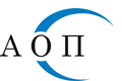 